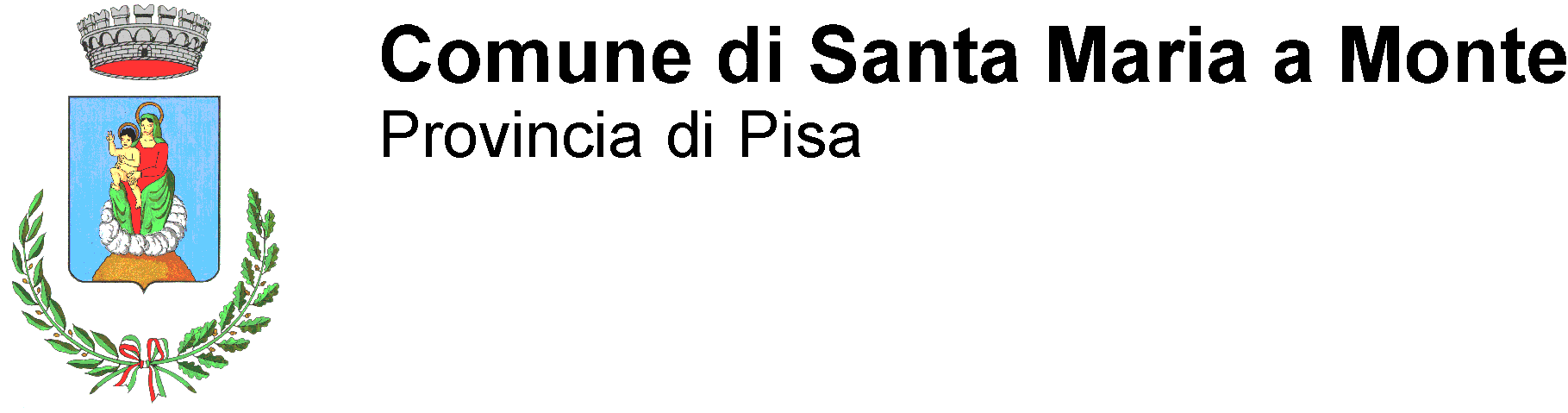 AL COMUNE DI SANTA MARIA A MONTEPIAZZA DELLA VITTORIA, 4756020 SANTA MARIA A MONTEOGGETTO: Domanda di accesso al bando per la concessione di un contributo economico alle attivita’ commerciali/artigianali e di pubblico esercizio esistenti alla data di pubblicazione del bando e che non dispongono di un fondo di proprietà o di parenti o affini entro il II° grado nel centro storico di S. Maria a Monte, e, alle attività che apriranno ai sensi dell’obiettivo n. 2 e che non dispongono di un fondo di proprietà o di parenti o affini entro il II° grado nel centro storico di Santa Maria a Monte. Obiettivo n. 1 “Progetto il borgo che vorrei - recupero e sviluppo dell’antico borgo”. D.G.C. n. 134 del 22/11/2023. .Il sottoscritto (cognome e nome )____________________________________________________________ nato a________________________il______________________C.F.________________________________ residente a_________________________________________Via_______________________n.__________tel. n. _____________________  tel. cellulare n. ____________________________________________e mail ___________________________________________________Pec :________________________________IN QUALITÀ DI: titolare/legale rappresentante dell’impresa/societàdenominazione o ragione sociale____________________________________________________________Codice Fiscale/p.iva______________________________________________________Sede legale: Comune  ________________________________________________________________Prov.___________________Via/Viale/Piazza___________________________________________ n°__________________________ Cap______telefono cellulare__________________________e-mail_________________________________________ pec: __________________________________;ai sensi degli artt. 47 e 48 del D.P.R. 445 del 28/12/2000, consapevole delle responsabilità e delle sanzioni penali previste di cui all’articolo 76 del D.P.R. 445/2000 in caso di dichiarazioni mendaci e della decadenza dei benefici eventualmente conseguenti al provvedimento emanato, e sotto la propria personale responsabilità;AL FINE DI PARTECIPARE al bando per l’accesso all’erogazione del contributo economico comunale per le attività commerciali/artigianali  e di pubblico esercizio di cui all’oggetto,DICHIARAa ) di: avere un’ attività commerciale e/o artigianale o di pubblico esercizio in forma d’impresa (singola o associata) ____________________di  continuare l’esercizio attività di cui alla Scia ___________ del _____________ ;di avere aperto l’attività commerciale, artigianale in base all’obiettivo n. 2 del DGC n. 134 del 22/11/2023 con Scia ______________ del ________________b) che il settore in cui opera è il seguente:esercizi di vicinato per il commercio al dettaglio in sede fissa, così come definiti dall’art. Art. 13 c.1 Lett d)  L.R. 62/2018., con superficie di vendita non superiore a mq. 300; esercizi di somministrazione al pubblico di alimenti e bevande, così come disciplinati dall’art. 47 comma 1 Lett a ) L.R.  62/2018 piccole attività artigianalic)   che i locali in cui svolge l’attività sopraindicata non è di proprietà o di parenti o affini entro il II° gradod) di essere in regola con il pagamento di imposte/tasse e contributi previdenziali secondo la normativa vigente e dichiara di avere idonei requisiti di moralità ai termini di legge.S’IMPEGNAA MANTENERE APERTA L’ATTIVITA’  PER ALMENO 5 ORE GIORNALIERE PER 4 GIORNI A SETTIMANA,CHIEDEla concessione del contributo di cui all’art.4  del bando in oggetto e allega la seguente documentazione:Copia contratto di possesso a qualsiasi titolo dell’immobile sede dell’ attività nel Centro Storico.Il sottoscritto dichiara di essere informato che l’erogazione della sovvenzione è subordinata alla continuazione effettiva dell’attività per 3 anni dalla data di accettazione del contributo e di essere a conoscenza dei vincoli di cui all’art. 9 del BANDO (Monitoraggio – Controlli – revoca dell’incentivo).Il sottoscritto, ai sensi e per gli effetti della Legge 196/2003 cosi’ come modificata dal D. Lgs. n. 101 del 10/08/2018 e Regolamento UE 2016/679 dichiara di essere informato che i dati personali raccolti saranno trattati, anche con strumenti informatici, esclusivamente nell’ambito del procedimento per il quale le presenti dichiarazioni vengono rese.Luogo_______________________data_________________firma_________________________Si allega fotocopia non autenticata di valido documento d’identità del dichiarante ai sensi dell’art. 38del DPR 445/2000.						